Кнопка выхода ARSENAL AR-Sens-B Руководство пользователя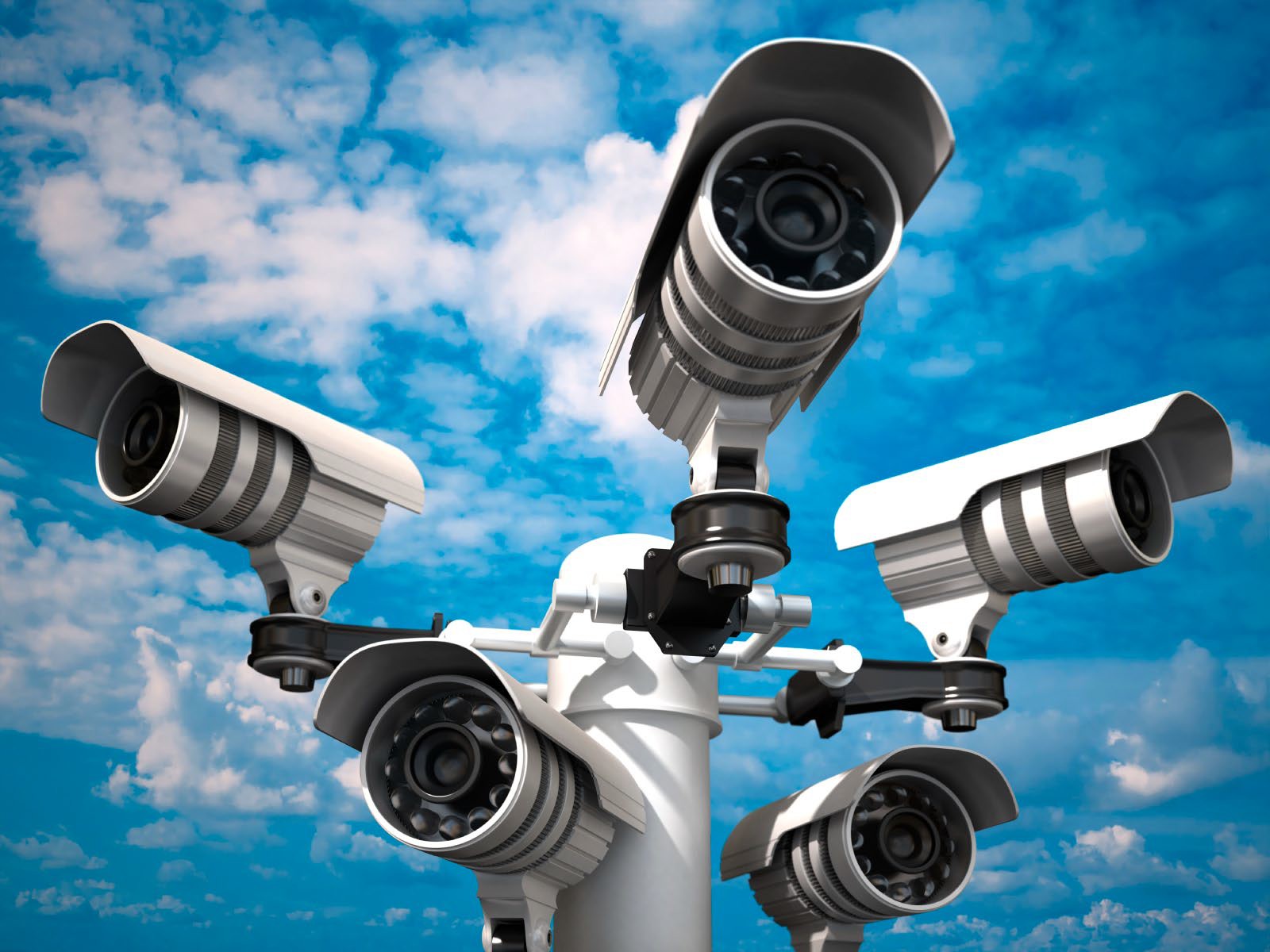 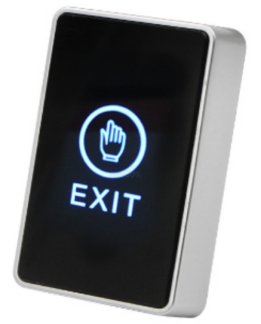 НазначениеКнопка выхода, с ее помощью осуществляется моментальное разблокирование замка. Это устройство охранного класса, позволяющее осуществить вход и выход из подконтрольного помещения.Технические характеристикиСхема соединения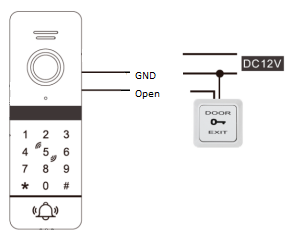 № п/пНаименование параметраЗначение параметра1Материал корпусаПластик2Напряжение/ток36В/3А3Тип контактовНормально-разомкнутые/замкнутые4Габариты86х50х20 мм5Тип кнопкиСенсорная6ПодсветкаLED